Technical working party for fruit cropSForty-Fifth SessionMarrakesh, Morocco, from May 26 to 30, 2014PARTIAL REVISION OF THE test guidelines for Peach 
(Document TG/53/7)Document prepared by the Office of the Union

Disclaimer:  this document does not represent UPOV policies or guidance	At its fiftieth session held in Geneva, from April 7 to 9, 2014, the Technical Committee (TC) adopted the partial revision of the Test Guidelines for Peach on the basis of documents TC/50/33 and TG/53/7 Rev.(proj.1) subject to the following issues being approved by the TWF at its forty-fifth session (see document TC/50/36 “Report on the conclusions”, paragraph 148):grouping characteristicsthe deletion of “Fruit: flesh type” from TQ 5 (to be moved to TQ 7.3).change of method of observation for Characteristics 56 and 59	The TWF is invited to consider the proposals for revision of the Test Guidelines for Peach, as requested by the TC at its fiftieth session, and as reproduced in the Annex to this document.[Annex follows]Chapter 5.3 “Grouping Characteristics”Current wording:Flower:  type (characteristic 9)Petiole:  shape of nectaries (characteristic 31)Fruit:  pubescence of skin (characteristic 44)Fruit:  carotenoid coloration of flesh (characteristic 51)Fruit:  acidity (characteristic 57) with the following groups: - low- medium- highFruit:  flesh type (TQ characteristic), with the following groups:- melting- non-melting (pavies)- stony hardStone:  adherence to flesh (characteristic 64)Time of beginning of flowering (characteristic 67)Time of maturity for consumption (characteristic 68)Proposed new wording:Tree: size (characteristic 1)Flowering shoot: presence of anthocyanin coloration (characteritic 6)Flower:  type (characteristic 9)Anthers: pollen (characteristic 17)Leaf blade: red mid-vein on the lower side (characteristic 28)Petiole: nectaries (characteristic 30)Petiole:  shape of nectaries (characteristic 31)Fruit: shape (in ventral view) (characteristic 33)Fruit:  pubescence of skin (characteristic 44)Fruit:  carotenoid coloration of flesh (characteristic 51)Fruit:  acidity (characteristic 57) with the following groups: - low- medium- highFruit:  flesh type (TQ characteristic), with the following groups:- melting- non-melting - stony hardTime of beginning of flowering (characteristic 67)(n)	Time of maturity (characteristic 68)Chapter 7 “Table of Characteristics”Amendments to method of observation: (number of characteristics based on document TG/53/7)Chapter 10 “Technical Questionnaire”To delete the following characteristics from Chapter 5 (to be moved to TQ 7.3)Fruit:  flesh type (TQ characteristic), with the following groups:- melting- non-melting (pavies)- stony hard[End of Annex and of document]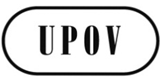 ETWF/45/29ORIGINAL:  EnglishDATE:  May 21, 2014INTERNATIONAL UNION FOR THE PROTECTION OF NEW VARIETIES OF PLANTS INTERNATIONAL UNION FOR THE PROTECTION OF NEW VARIETIES OF PLANTS INTERNATIONAL UNION FOR THE PROTECTION OF NEW VARIETIES OF PLANTS GenevaGenevaGenevaMethod of observationCharacteristicsVG56MG59